Atteindre un objectif financierAtteindre un objectif financierAtteindre un objectif financierAtteindre un objectif financierDéterminer des façons de gagner et de dépenser de l’argent (penser uniquement aux transactions en espèces)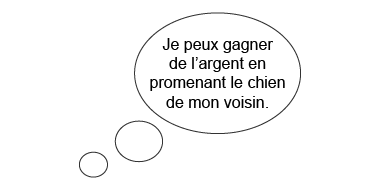 « Je peux penser à plusieurs façons de gagner de l’argent pour acheter ce que je veux. » Déterminer des façons de gagner, de dépenser et de recevoir de l’argent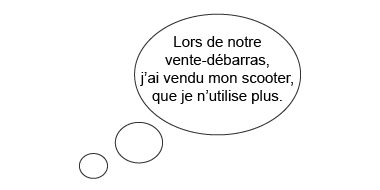 « Je peux vendre des choses que je n’utilise plus pour gagner de l’argent supplémentaire. » Déterminer des façons de gagner de l’argent et d’effectuer des paiements   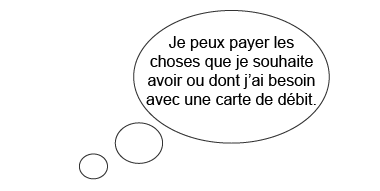 « Après avoir gagné de l’argent, je peux le déposer dans mon compte et effectuer des paiements de différentes façons. »Créer un plan financier raisonnable en tenant compte de toutes les actions qui y sont reliées (gagner, dépenser et économiser) « Il y a beaucoup de choses auxquelles il faut penser quand on se fixe un objectif financier. »Observations et documentationObservations et documentationObservations et documentationObservations et documentationComparer des montants d’argent et rendre de la monnaieComparer des montants d’argent et rendre de la monnaieComparer des montants d’argent et rendre de la monnaieComparer des montants d’argent et rendre de la monnaieComparer des montants d’argent en utilisant la relation partie-partie-tout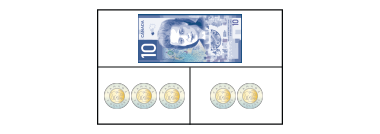 « Le coût total est le tout. C’est 10 $. Le coût de chaque article est une partie. Les articles coûtent 6 $ et 4 $. »Utiliser la relation partie-partie-tout pour trouver une partie manquante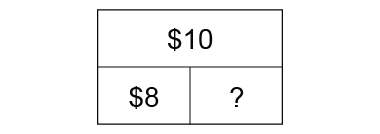 « Partie + partie = tout, donc 8 + ? = 10 ou 10 – 8 = ? 
Je modélise 10 $ avec des pièces de monnaie, puis je retire 8 $. Il me reste 2 $, qui est la partie manquante. » Apporter des changements en comptant par bonds  J'avais un billet de 5 $. J'ai acheté :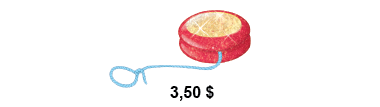 Monnaie :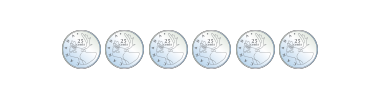 « J’ai compté de l’avant par bonds de 25 à partir de 3,50 $, en ajoutant une pièce de 25 ¢ chaque fois. » Utiliser diverses stratégies pour apporter des changements de façon efficace (p. ex., compter à partir d’un nombre de l’avant ou à rebours)J'avais un billet de 10 $. J'ai acheté : 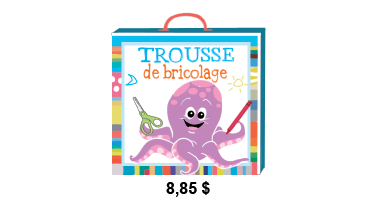 Monnaie :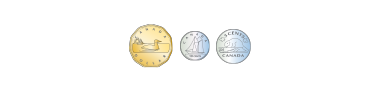 « J’ai compté de l’avant à partir de 8,85 $, et je n’ai eu besoin que de 3 pièces de monnaie pour arriver à 10 $. » Observations et documentationObservations et documentationObservations et documentationObservations et documentation